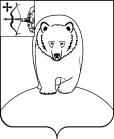 ДУМА АФАНАСЬЕВСКОГО МУНИЦИПАЛЬНОГО ОКРУГА КИРОВСКОЙ ОБЛАСТИПЕРВОГО СОЗЫВАР Е Ш Е Н И Е16.04.2024                                                                                         № 17/7   пгт АфанасьевоОб утверждении Положения о собраниях, конференциях граждан в муниципальном образовании Афанасьевский муниципальный округ Кировской областиВ соответствии с Федеральным законом от 06.10.2003 N 131-ФЗ «Об общих принципах организации местного самоуправления в Российской Федерации», статьей 20, 21 Устава муниципального образования Афанасьевский муниципальный округ Кировской области, утверждённого решением Думы Афанасьевского муниципального округа Кировской области от 18.11.2022 N 3/1. Дума Афанасьевского муниципального округа решила:Утвердить Положение о собраниях, конференциях граждан в муниципальном образовании Афанасьевский муниципальный округ Кировской области согласно приложению.Признать утратившими силу:Решение Афанасьевской районной Думы от 26.04.2006 № 4/10 «Об утверждении Положения о собраниях и конференциях граждан в муниципальном образовании Афанасьевский муниципальный район Кировской области».Решение Бисеровской сельской Думы первого созыва от 21.05.2009 № 9/67 «Об утверждении положения о собраниях и конференциях граждан в муниципальном образовании Бисеровское сельское поселение».Решение Бисеровской сельской Думы первого созыва от 28.10.09 № 12/85 «О внесении изменений в решение Бисеровской сельской Думы Афанасьевского района Кировской области от 21.05.2009 № 9/67 «Об утверждении Положения о собраниях и конференциях граждан в муниципальном образовании Бисеровское сельское поселение Афанасьевского района Кировской области».Решение Бисеровской сельской Думы первого созыва от 25.03.2010 № 17/99 «О внесении изменений   в решение Бисеровской сельской Думы Афанасьевского района Кировской области от 21.05.2009 № 9/67 «Об утверждении Положения о собраниях и конференциях граждан в муниципальном образовании Бисеровское сельское поселение».Решение Бисеровской сельской Думы первого созыва от 26.10.2010 №22/128 «О внесении изменений и дополнений в решение Бисеровской сельской Думы Афанасьевского района Кировской области от 21.05.2009 № 9/67 «Об утверждении Положения о собраниях и конференциях граждан в муниципальном образовании Бисеровское сельское поселение».Решение сельской Борской Думы от 17.11.2006 № 65 «О собраниях и конференциях граждан в муниципальном образовании Борское сельское поселение Афанасьевского района Кировской области».Решение Гординской сельской Думы от 03.07.2006 № 9/10 «Об утверждении Положения о собраниях и конференциях граждан в муниципальном образовании Гординское сельское поселение».Решение Гординской сельской Думы от 16.06.2017 № 36/5 «О внесении изменений в отдельные решения Гординской сельской Думы».Решение Ичетовкинской сельской Думы от 28.08.2017 № 46/4 «Об утверждении Положения «О собраниях и конференциях граждан в муниципальном образовании Ичетовкинское сельское поселение Афанасьевского района Кировской области»».Решение Ичетовкинской сельской Думы от 06.08.2018 № 10/3 «О внесении изменений в решение Ичетовкинской сельской Думы от 28.08.2017 № 46/4 «Об утверждении Положения «О собраниях и конференциях граждан в муниципальном образовании Ичетовкинское сельское поселение Афанасьевского района Кировской области»».Решение Лыткинской сельской Думы от 31.07.2006 № 7/1 «Об утверждении Положения «О собраниях и конференциях граждан в муниципальном образовании Лыткинское сельское поселение». Решение Пашинской сельской Думы от 23.07.2018 № 10/2 «Об утверждении Положения о собраниях и конференциях граждан в Пашинском сельском поселении Афанасьевского района Кировской области».Настоящее постановление вступает в силу со дня его официального опубликования.                                             ПриложениеУТВЕРЖДЕНОрешениемДумы Афанасьевскогомуниципального округаКировской области                                                            от 16.04.2024 № 17/7ПОЛОЖЕНИЕО СОБРАНИЯХ, КОНФЕРЕНЦИЯХ ГРАЖДАН В МУНИЦИПАЛЬНОМ ОБРАЗОВАНИИ АФАНАСЬЕВСКИЙ МУНИЦИПАЛЬНЫЙ ОКРУГ КИРОВСКОЙ ОБЛАСТИПонятие собраний, конференций граждан. Правовая основа их проведения.1.1. Настоящее положение регулирует права граждан на проведение собраний, конференций для обсуждения вопросов местного значения, информирования населения о деятельности органов местного самоуправления и должностных лиц местного самоуправления, осуществления территориального общественного самоуправления на территории муниципального образования Афанасьевский муниципальный округ Кировской области, обсуждения вопросов внесения инициативных проектов и их рассмотрения. 1.2. Собрание граждан является формой непосредственного участия населения в осуществлении местного самоуправления посредством проведения совместного заседания граждан по месту жительства для обсуждения вопросов местного значения, информирования населения о деятельности органов местного самоуправления и должностных лиц местного самоуправления, осуществления территориального общественного самоуправления, обсуждения вопросов внесения инициативных проектов и их рассмотрения.1.3. Конференция граждан (собрание делегатов) является формой непосредственного участия населения в осуществлении местного самоуправления посредством проведения совместного заседания представителей (делегатов), избранных в установленном настоящим Положением порядке, для обсуждения вопросов местного значения, информирования населения о деятельности органов местного самоуправления и должностных лиц местного самоуправления, осуществления территориального общественного самоуправления, обсуждения вопросов внесения инициативных проектов и их рассмотрения. 1.4. В случае невозможности проведения собрания граждан для обсуждения вопросов местного значения Афанасьевского муниципального округа, информирования населения о деятельности органов и должностных лиц местного самоуправления, Афанасьевского муниципального округа могут проводиться конференции граждан.1.5. Гражданам, проживающим на территории округа, гарантируется вся полнота прав на участие в местном самоуправлении.1.6. Правовой основой проведения собраний, конференций на территории муниципального образования Афанасьевский муниципальный округ Кировской области являются Конституция Российской Федерации, нормативно-правовые акты Российской Федерации, законы Кировской области, Устав Афанасьевского муниципального округа Кировской области.1.7. Право граждан на участие в собраниях, конференциях не может быть ограничено в зависимости от происхождения, социального и имущественного положения, расовой и национальной принадлежности, пола, образования, языка, отношения к религии, рода деятельности.1.8. Граждане участвуют в собраниях, конференциях граждан свободно и добровольно.Назначение и подготовка собрания, конференции2.1. Инициаторами проведения собрания, конференции граждан выступают: население муниципального образования, группа граждан, составляющая не менее 10% от числа граждан, имеющих право на участие в собрании и проживающих на данной территории; Дума Афанасьевского муниципального округа; глава Афанасьевского муниципального округа; территориальное общественное самоуправление в случаях, предусмотренных его уставом.2.2. Собрание, конференция граждан, проводимые по инициативе Думы Афанасьевского муниципального округа, главы Афанасьевского муниципального округа, назначается соответственно решением Думы Афанасьевского муниципального округа или нормативно-правовым актом главы Афанасьевского муниципального округа.2.3. Назначение собрания, конференции граждан, проводимые по инициативе населения, осуществляется решением Думы Афанасьевского муниципального округа.2.4. Подготовку и проведение собрания, конференции обеспечивают инициаторы их проведения.2.5. Собрание, конференция могут проводиться в помещении или на открытой местности. 2.6. Время и место проведения собрания, конференции устанавливаются решением Думы Афанасьевского муниципального округа или нормативно-правовым актом главы Афанасьевского муниципального округа.2.7. О времени и месте проведения собрания, конференции инициаторы обязаны оповестить участников собрания и приглашенных не позднее чем за 5 (пять) дней до даты проведения собрания. 2.8. Инициаторы проведения собрания, конференции в обязательном порядке уведомляют администрацию Афанасьевского муниципального округа о проведении собрания, конференции граждан не позднее чем за 5 дней до дня проведения собрания.2.9. Обеспечение правопорядка при проведении собрания, конференции возлагается на инициаторов собрания. Инициаторы собрания вправе заблаговременно обратиться в правоохранительные органы с просьбой об их участии в обеспечении правопорядка.Выдвижение делегатов на конференцию.3.1. Выдвижение и выборы делегатов на конференцию проводятся на собраниях граждан по месту жительства на части территории, на которой проводится избрание делегатов.3.2. В конференции граждан имеют право принимать участие выбранные по месту жительства или в трудовых коллективах делегаты.3.3. По инициативе жителей, от которых выдвигается делегат на конференцию, в соответствии с установленной нормой представительства в подписной лист вносится предлагаемая кандидатура. Жители, поддерживающие эту кандидатуру, расписываются в подписном листе. Если возникает альтернативная кандидатура, то заполняется другой подписной лист.3.4. Выборы делегатов конференции считаются состоявшимися, если в голосовании приняло участие большинство жителей соответствующей территории. Если выдвинуто несколько кандидатов в делегаты, то избранным считается кандидат, набравший наибольшее число голосов от числа принявших участие в голосовании.Правомочность собрания, конференции граждан.4.1. Решения собраний, конференций граждан считаются принятыми, если за них проголосовало более половины участников собрания, конференции.4.2. Если гражданин по состоянию здоровья не может принять участие в собрании, конференции, он вправе в письменной форме высказать свое мнение. В этом случае гражданин считается присутствующим на собрании, конференции и его голос вносится в протокол собрания, конференции.Порядок проведения собрания, конференции граждан.5.1. Перед открытием собрания, конференции проводится обязательная регистрация его участников с указанием фамилии, имени, отчества, года рождения, согласия на обработку персональных данных.5.2. Регистрацию участников собрания, конференции граждан осуществляют ответственные за подготовку и проведение собрания, конференции лица.5.3. Для проведения собрания, конференции его участниками избираются председатель и секретарь собрания, конференции. 5.4. Председатель собрания, конференции:ведет собрание, конференцию;объявляет повестку собрания, конференции, ставит ее на обсуждение и утверждение;предоставляет слово докладчикам и выступающим в прениях по обсуждаемым на собрании, конференции вопросам;проводит голосование по принятию обращений собранием, конференцией;объявляет итоги собрания, конференции.5.5. Секретарь собрания, конференции ведет протокол.5.6. В протоколе указываются дата и место проведения собрания, конференции, общее число граждан, проживающих на соответствующей территории и имеющих право участвовать в собрании, конференции, число присутствующих, повестка дня, краткое содержание выступлений, принятые решения.5.7. Протокол собрания, конференции подписывают председатель и секретарь собрания, конференции, и в течение 10 дней, если это необходимо для дальнейшего решения вопроса, его копия передается в органы местного самоуправления, принявшие решение о проведении собрания, конференции.5.8. Решения собрания, конференции принимаются открытым голосованием большинством голосов присутствующих граждан.5.9. Собрание, конференция граждан может принять по рассматриваемому вопросу (вопросам) решение, обращение к органам местного самоуправления или жителям, заключение на решение (проект решения) органов местного самоуправления.5.10. Решение, принятое на собрании, конференции, не может нарушать имущественных и иных прав граждан, объединений собственников жилья и других организаций.5.11. Решение собрания, конференции носит рекомендательный характер. Его содержание доводится инициатором до граждан, проживающих на соответствующей территории, до представительного органа местного самоуправления, должностных лиц местного самоуправления, которые обязаны в месячный срок рассмотреть его и направить в письменной форме председателю собрания, конференции или другому лицу, уполномоченному собранием, конференцией, мотивированный ответ по существу решения.5.12. Органы местного самоуправления вправе принять правовой или распорядительный акт на основании решения собрания, конференции, о чем незамедлительно сообщается председателю собрания, конференции или другому лицу, уполномоченному собранием, конференцией.5.13. Изменения и дополнения в принятое собранием, конференцией решение вносятся исключительно собранием, конференцией граждан.5.14. Итоги проведения собрания, конференции граждан подлежат официальному опубликованию (обнародованию) не позднее чем в десятидневный срок со дня принятия решения.5.15. На собрания, конференции граждан могут приглашаться руководители предприятий, учреждений, организаций независимо от форм собственности, когда решение вопросов, обсуждаемых на собрании, конференции, связано с их деятельностью.Председатель Думы Афанасьевского муниципального округа Глава Афанасьевского муниципального округаВ.Н. ХаринаЕ.М. Белёва